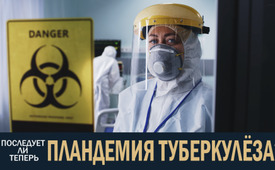 Последует ли теперь пландемия туберкулеза?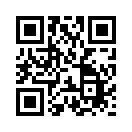 Не последует ли за Ковид-19 пандемия туберкулеза... - и антибиотики больше не помогут?
В симуляционной игре, согласно доктору Шенингу, мы исследуем, как может развиваться следующая запланированная пандемия. Текущие события, такие как новая волна паники по поводу туберкулеза, становятся вызовом.Врач Хайко Шенинг был главным врачом биотехнологической компании в области иммунологии, руководил университетским центром медицинских технологий, а также возглавлял фармацевтический контрактный исследовательский институт.
Хайко Шёнинг был единственным человеком в мире, который предупредил общественность о пандемии, запланированной преступниками на 2020 год. Шёнинг заранее назвал имена и фабрики биооружия преступников. Именно так и произошло с инсценировкой пандемии коронавируса. Хайко Шёнинг обобщил доказательства как автор книги "GAME OVER: COVID-19 | ANTHRAX-01". К книге прилагается DVD-диск с предсказанием Шёнинга об обязательной вакцинации и пландемии в 2019 году.
  
В интервью Kla.TV (www.kla.tv/27731) 30 декабря 2023 года он представил доказательства еще одной запланированной пандемии. На этот раз бактериальной "природы". Хайко Шёнинг демонстрирует преступное планирование новой пандемии. Новая паника будет вызвана уже не вирусами, как в случае с коронавирусом, а, скорее всего, бактериями. Новым псевдоспасением станет уменьшение количества прививок и увеличение количества генно-инженерных антибиотиков, которые атакуют нашу кишечную флору. Даже здоровые люди снова будут вынуждены принимать сомнительные лекарства. По прогнозам Шёнинга, эта глобальная атака на естественный микробиом человека начнется не раньше 2025 года. К этому моменту раскрытая им техническая подготовка производства должна быть завершена. Ключевым моментом являются фабрики, способные производить биооружие.
  
Новый план преступления с бактериями и антибиотиками был как раз вовремя опубликован в виде книги. Окажется ли Хайко Шёнинг снова прав? Или на этот раз достаточно серьёзно будет воспринято его предупреждение?
  
В своем интервью Хайко Шёнинг рассказывает о структурах и схемах, используемых вдохновителями пландемий. Первый шаг: объявляется событие, наносящее ущерб. На втором этапе создается паника и вводятся ограничения, чтобы тут же предложить якобы единственное спасение на третьем этапе.
  
В этой программе мы исследуем, есть ли уже признаки такого метода. Это включает в себя наблюдение за текущими событиями. Готовят ли нас при помощи различных инцидентов к тому моменту, когда такой сценарий действительно будет развязан? Мы нашли несколько интересных подсказок и подготовили эту программу как своего рода игру-симуляцию следующей пландемии, о которой объявил Хайко Шёнинг.
   
Как может выглядеть так называемое событие, связанное с ущербом, и есть ли уже готовые шаги?
  
В декабре 2023 года в Университете Дэвиса в Калифорнии у одного-единственного человека был диагностирован туберкулез, или сокращенно ТБ, что побудило университет начать поиск контактирующих. Сразу же после этого ВОЗ отреагировала на этот единичный случай, заявив, что в 2022 году от туберкулеза умерло 1,3 миллиона человек.
Компания BioNTech также объявила, что уже на полную работает над новой вакциной против туберкулеза. Проект финансируется, в частности, фондом Билла и Мелинды Гейтс.
Однако прежде чем планируемая глобальная пандемия будет "продана" как таковая широким слоям населения, необходимо заранее повысить уровень осознанности.
Есть ли признаки такого повышения осознанности?
 В специализированных журналах с темой туберкулеза все чаще сталкиваются особые профессиональные группы, такие как врачи, фармацевты и ученые. Статьи имеют профессиональную направленность, но в них распространяется "озабоченность" тем, что обычное лечение больше невозможно из-за развития резистентности.
Цюрихский университет добавил свой комментарий к сообщению о вышеупомянутом единичном случае туберкулеза в Университете Дэвиса в Калифорнии:
  
"Несмотря на годы массовой иммунизации обычными вакцинами против туберкулеза [...], туберкулез остается одним из самых смертоносных инфекционных заболеваний. Из-за влияния продолжающейся пандемии ковид-19 на выявление и лечение случаев туберкулеза в ближайшие годы ожидается значительный рост числа заболевших. Наряду с растущей распространенностью микобактерий туберкулеза с множественной лекарственной устойчивостью (МЛУ-ТБ). Туберкулез представляет собой одну из самых серьезных проблем для глобального здравоохранения, которая может быть решена только с помощью новой и более эффективной стратегии вакцинации против эпидемий туберкулеза."
  
Поскольку тема туберкулеза сейчас поднимается все чаще, можно задаться вопросом, не были ли соответствующие профессиональные группы проинформированы или "подготовлены" заранее. \"Подготовились\" заранее. Это касается и специальных мероприятий, таких как 2-й симпозиум по клиническому туберкулезу (секция микобактериоза) Немецкого общества инфекционистов (DGI), который состоится 3 и 4 мая 2024 года во Франкфурте-на-Майне.

"Но почему в этой программе мы сосредоточились на туберкулезе?" - могут спросить себя некоторые внимательные зрители. Наверняка есть и другие болезни, и патогены, которые могли бы подойти для пандемии?

Тот факт, что туберкулез сегодня популяризируется, поражает. Более того, туберкулез - не совсем неизвестное заболевание, и в прошлом многие люди уже научились его бояться.
Сравнение истории более чем столетней давности и нынешней ситуации с пландемией обнаруживает поразительные сходства. Например, смертность от туберкулеза достигала своего пика после так называемого испанского или русского гриппа того времени во время или вскоре после крупных пандемий.
Сейчас известно, что смертности от испанского гриппа предшествовала масштабная кампания по вакцинации. Kla.TV уже сообщала об этом (www.kla.tv/18001). Что же произошло во время пландемии Ковида? Вакцинация проводилась массово. Бесчисленное множество предполагаемых ковид-пациентов страдали тяжелой бактериальной пневмонией.

Известное бактериальное заболевание туберкулез вызывается патогенами, которые в основном поражают легкие. Реже поражаются лимфатические узлы, плевра, почки и другие органы. В исторических фильмах нередко больные люди кашляли кровью, что, так сказать, определяло их конец... Страх перед туберкулезом до сих пор глубоко укоренился в подсознании многих людей.
Туберкулез - это так называемая дремлющая болезнь. В общем, паниковать не стоит, говорят некоторые. Как правило, иммунная система успешно борется с возбудителями, поэтому далеко не все, кто контактирует с бактериями, заболевают. Другие, однако, настоятельно предостерегают от этой "смертельно опасной" болезни. Симптомы включают кашель, усталость и ночную потливость, что может быть похоже на многие заболевания. Уже это допускает элементарную неуверенность, особенно у особо пугливых людей. Разумеется, такие объяснения не призваны умалить действительно опасное, вплоть до смертельного, течение туберкулеза у людей с ослабленным иммунитетом. Это просто указание на то, почему заболевание, которое обычно легко лечится, может идеально подойти для пландемии, поскольку в сознании уже есть определенная предварительная нагрузка.
  
Все еще принято лечить туберкулез, заболевание, вызываемое бактериями, с помощью антибиотиков. В эту картину, как кусочек пазла, вписывается тот факт, что сейчас существуют бактерии, устойчивые ко многим или даже ко всем антибиотикам, то есть они малоэффективны.
  
Сейчас мы хотели бы немного рассказать о нашей кишечной флоре и о том, к каким последствиям может привести устойчивость к антибиотикам:
  
В самом начале мы упомянули интервью с Хайко Шенингом о бактериальной пландемии. Доктор Шёнинг также объяснил, что после массовой паники, вызванной бактериальными патогенами, предлагаются генно-инженерные препараты, которые определяются как "нетрадиционные антибиотики". И снова готовится обман. Как и в случае с "ковидом", когда многим людям продали генную терапию мРНК как прививку. Теперь так называемые "антимикробные препараты" будут предлагаться как антибиотики! Скорее всего, они будут продаваться в форме таблеток, как традиционные антибиотики.
  
Вот краткое объяснение:
Проще говоря, симбиоз в нашем кишечнике, так называемый микробиом, - это совокупность всех бактерий и грибков, которые населяют человека. Микробиом контролирует процесс пищеварения. Он является ключом к здоровью, поскольку микробиом также тренирует иммунную систему. Полезных организмов в кишечнике больше, чем клеток у человека. Эти организмы помогают нам расщеплять пищу, которую мы едим. С помощью своих веществ-посланников и компонентов пищи, которые они пропускают или не пропускают, они определяют наше самочувствие и состояние здоровья.
  
Если колонизация происходит неправильно и плохие бактерии берут верх, это может привести к апатии, депрессии и многим другим заболеваниям. Поэтому очень важно, какие бактерии заселяют кишечник.
  
Хайко Шёнинг объясняет, что индустрия биооружия уже несколько десятилетий изучает генетическое строение бактерий. Структуры плохих бактерий были извлечены для того, чтобы внедрить их токсины в некоторые растения, такие как салат, конопля, табак и помидоры. При высоком уровне культивирования - Хайко Шёнинг называет это "оружием" - и при широком распространении они причинят вред и даже убьют множество людей.

Возникнет большой вопрос: что же помогает против этого? По словам доктора Шенинга, "антимикробные антидоты" приводят к очистке кишечника. Многие полезные бактерии погибают, как и при обычной антибиотикотерапии. Новый антимикробный препарат может быть изготовлен таким образом, что практически не может заселить кишечник новыми, естественными бактериями, как это обычно должно происходить. Поскольку остаются только монокультуры устойчивых бактерий, у человека снижается иммунитет. В этом случае даже туберкулез или любое другое излечимое заболевание может стать очень опасным.
  
Тем временем может подогреваться паника по поводу того, что люди выделяют плохие бактерии. Это, в свою очередь, дает повод объявить изоляцию и карантины. Сектор наблюдения, уже проверенный на COVID, также может быть расширен.

Хайко Шёнинг предупреждает: пробы из носа будут заменены пробами кала! Целью пробы из носа было получение генетического кода человека. Образец кала предназначен для записи генетического кода бактерий в кишечнике. Защитная кишечная флора становится абсолютно прозрачной. 

На самом деле уже активно работают компании, проводящие эти испытания. Это те же подозрительные крупные инвесторы, что и в случае с ковидом. 
"Существуют также компании, которые осуществляют контроль туалетов, сточных вод из домов и самолетов. Это может привести к произвольному закрытию дорожного движения, перекрыв доступ к домам и кварталам, чтобы и здесь прийти к новому ограничению свободы по своему усмотрению. [...\]"
  
На этом мы подведем краткий итог: Хайко Шёнинг предсказывает бактериальную пландемию, вызванную преступниками. Шёнинг показывает, кто и где конкретно наращивает производственные мощности для этого. Он объясняет, что такие пландемии часто происходят по схеме: 1. Событие наносящее ущерб; 2. Паника и ограничения; 3. Вынужденные предложения по спасению.
  
Хайко Шенинг, врач и офицер запаса немецких вооруженных сил, подчеркивает, что бактерии, используемые в качестве оружия, пригодны для нанесения массового ущерба только в краткосрочной перспективе. Так называемое спасение, противоядие, - это то, что наносит долгосрочный ущерб.
  
Мы подчёркиваем: разжигание страхов идет полным ходом. В начале 2024 года была распространена бактериальная паника по поводу японских стрептококков. На примере отслеживания туберкулеза (ТБ) мы показываем, как нагнетаются страхи по поводу этой болезни и устойчивости к антибиотикам. Мы объясняем, почему мы выбрали туберкулез в качестве примера для такого моделирования и как наш микробиом может быть поврежден, чтобы привязать нас к противомикробным препаратам, не путать с антибиотиками. Тем временем могут быть объявлены локдауны, карантины и экономические блокады.

Приведенные примеры ясно показывают, что Хайко Шёнинг может быть не только прав в своем конкретном предупреждении о новой пландемии, но и что та, как он объясняет, может произойти на основе производства бактерий.
  
Что касается запугивания, о котором говорилось вначале...
  
...все эти "эксперты" на симпозиумах уже нагнетали страх на всех. К этому добавляются все более частые сообщения в СМИ о том, что туберкулез и малярия являются одними из самых смертоносных инфекционных заболеваний в мире и все больше распространяются, не в последнюю очередь из-за прогрессирующего изменения климата. В обоих случаях устойчивость к противомикробным препаратам приводит к тому, что уже известные активные вещества зачастую не могут быть эффективно использованы.
Даже Президентский консультативный совет по борьбе с антибиотикорезистентными бактериями (PACCARB) в США призвал включить меры по профилактике и борьбе с лекарственно-устойчивыми инфекциями в свои планы готовности к пандемии, даже если следующая пандемия будет вирусной по своей природе.
В апреле 2023 года Совет по международным отношениям (CFR) также провел совещание под названием "Симпозиум по глобальному здравоохранению" на тему: "Внешняя политика коллективных действий: уроки для будущего глобального здравоохранения".

Одним из докладчиков был Раманан Лаксминараян, основатель и директор организации "One Health Trust (ранее Центр динамики, экономики и политики заболеваний, проводящий независимые исследования в области глобального здравоохранения, борьбы с инфекционными заболеваниями, лекарственной устойчивости и вакцин). Для простоты мы будем называть господина Лаксминараяна "Lax".

"Lax" объяснил участникам, что, безусловно, следует ожидать новой пандемии. Кроме того, устойчивость к противомикробным препаратам представляет собой явную и настоящую опасность для здоровья людей в настоящее время, которая - и теперь внимание! - приобрела для многих стран пандемический характер.
Он утверждает, что десятилетия потребления мяса привели к высокому риску возникновения устойчивости к антибиотикам:
«Так что я не думаю, что нам еще рано относиться к этому очень серьезно, потому что этот вид выращивания животного белка, вероятно, будет представлять для нас наибольший риск в плане следующей пандемии, будь то птичий грипп или, конечно, устойчивость к антибиотикам. И, наконец, я хотел бы отметить, что в вопросах готовности к пандемии мы уделяем много внимания вирусным патогенам, но не стоит забывать, что в прошлом большинство пандемий в мире вызывали бактериальные патогены - чума или холера. И одна из причин, по которой мы больше не видим так много бактериальных пандемий, заключается в том, что антибиотики работают. Но если антибиотики перестанут работать, как это происходит во многих частях мира, есть риск возникновения бактериальной пандемии или вирусной пандемии с вторичными бактериальными инфекциями, которые могут быть такими же ужасными, если не хуже».
Так вот, с помощью производственного животноводства человечество закармливали чрезмерным количеством мяса, чтобы впоследствии этим мясом, которое уже невозможно вырастить без антибиотиков, сделать его устойчивым к ним.
В любом случае, как основатель и президент фонда One Health Trust, который финансируется обычными подозреваемыми, г-н "Lax", похоже, очень хорошо осведомлен о будущих пандемиях и патогенах.
  
Вот еще несколько пресс-релизов, которые, скорее всего, вызовут в подсознании элементарную панику:
  
"Понедельник, 27 ноября 2023 года: Стокгольм - Больницы Греции сталкиваются с растущими проблемами, связанными с бактериями, устойчивыми к большинству антибиотиков."

"Около четверти населения мира скрыто инфицировано возбудителями туберкулеза, 10,6 миллионов человек ежегодно заболевают туберкулезом и около 1,3 миллионов умирают от него."
"Во всем мире около пяти миллионов человек ежегодно умирают от инфекций, устойчивых к антибиотикам, и ожидается, что к 2050 году это число удвоится."
"В течение многих лет число случаев заражения туберкулезом и смертей от него снижалось. Пусть и медленно, но мир добивался прогресса. Однако в последние два года туберкулез снова набирает обороты. Число смертей снова растет по всему миру. Многие ученые и врачи с тревогой задаются вопросом: "Что будет дальше?" и т. д.
Список подобных заголовков можно продолжать до бесконечности, но хорошо известно, насколько изобретательны наши синхронизированные СМИ, когда речь идет о распространении идей пандемии.
  
Дальнейшие признаки пландемии - третий пункт: спасение ...
  
Билл Гейтс намерен сохранить пандемию в повестке дня, о чем он заявлял в различных СМИ: "Биотерроризм и изменение климата - следующие по величине угрозы после пандемии", - считает Гейтс, у которого, как пишет Шенинг, уже есть готовые решения с инвестициями в компанию Vedanta.

Но не только Гейтс раскрывает информацию о следующих шагах программы. В статье на сайте ВЭФ говорится о таинственной "Болезни X": "Это патоген, который мы пока не знаем, но знаем, что он существует." В то же время BBC сообщает об исследованиях вакцины от таинственной "болезни X". Это происходило в Портон-Дауне, английской лаборатории, печально известной своей работой по ведению химической и биологической войны, о которой подробно рассказывается в книгах Шёнинга.
 Профессор Харрис, генеральный директор Управления здравоохранения и безопасности Великобритании (UKHSA), которое отвечает за эти лаборатории, сам говорит "Ковид, очевидно, не единичный случай".
Портон-Даун, один из самых секретных научных центров Великобритании, стремится "пресечь следующую пандемию в зародыше", - сообщает Uncut News. Новый центр расположен в сельской местности Уилтшира, Великобритания, и является одним из немногих мест в мире, оборудованных для исследования некоторых из самых опасных вирусов и бактерий. Однако новый центр по исследованию вакцин сместил акцент на изучение "болезни X" - термина, используемого ВОЗ в качестве "суррогата" для обозначения еще неизвестного медицинской науке заболевания, которое застанет мир врасплох [...]". Далее профессора Харриса цитирует Uncut News: "Мы говорим, что этот случай [ковид] был самым крупным за последнее столетие, но я не думаю, что некоторые из нас верят, что пройдет еще столетие, прежде чем возникнет следующая пандемия".
И в качестве последнего примера подготовительных шагов не следует забывать о ежегодной встрече ВЭФ в Давосе 17 января этого года. Адвокат Банер написала: "В 20 раз больше смертей унесет "болезнь X", чем пандемия коронавируса, сообщает ВЭФ Клауса Шваба на своем сайте. [...] Один только список выступающих достаточно показателен, чтобы понять, какая игра здесь снова ведется. Пестрое собрание ВОЗ, ВЭФ, фармацевтических лоббистов и, конечно, их пропагандистских СМИ: планирование началось уже летом 2023 года, точнее, было решено, что грядет новая "болезнь X", которая будет в 20 раз более смертоносной, чем COVID-19, и сможет унести почти 50 миллионов жизней. Поэтому 5 июня 2023 года Конгресс США принял "Закон о болезни X от 2023 года", в котором прописаны необходимые меры медицинского противодействия".
  
Все "известные" фармацевтические компании и преданные своему делу умы уже давно объединяют усилия в борьбе с туберкулезом и ищут альтернативные, более переносимые вакцины и варианты введения препарата в ходе исследований. ВОЗ объявила, что "пишет последнюю главу в истории туберкулеза". (д-р Тедрос Адханом Гебрейесус, Генеральный директор ВОЗ).
 Д-р Тереза Касаева, директор Глобальной программы ВОЗ по борьбе с туберкулезом, также стремится принять участие в спасении: "У нас есть твердые обязательства с конкретными целями, принятые главами государств и правительств в Политической декларации Второго совещания высокого уровня ООН по туберкулезу, которые дают мощный импульс для ускорения борьбы с туберкулезом. (...) Нам нужны все силы, чтобы воплотить в жизнь идею покончить с туберкулезом."
«Свистать всех на палубу» значит именно всех, и тут можно судить по участникам "конвейера противотуберкулезных вакцин". Это список исследователей, которым удалось попасть в число лидеров в области изучения противотуберкулезных вакцин благодаря масштабному финансированию, будь то университеты, частные корпорации и фармацевтические компании или наши "любимые филантропы". Влиятельные страны представлены на пяти континентах. Любой, у кого есть необходимые большие деньги, и кто может внести что-то "знảчимое" с научной точки зрения, попадает туда. По данным tbvi.eu (TuBerculosis Vaccine Initiative), по состоянию на январь 2024 года в разработке находятся 22 вакцины. Здесь вы можете увидеть группы, которые в настоящее время числятся в "TB Vaccine Pipeline".
 Вот лишь три примера из ближайших разработок: Оксфордский университет исследует аэрозольную вакцину, которую нужно только вдыхать. Теоретически ее можно распылять в экономически слабых регионах, причем применение будет простым и хорошо переносимым. Осторожно!  Не напоминает ли нам это аналогичные кампании по распылению? (kla.tv 27988).
 Компания BioNTech, софинансируемая Биллом и Мелиндой Гейтс, проводит первые исследования на подопытных, например, в Мангейме. Там вы можете опробовать новый шприц BioNTech с мРНК туберкулеза в службе клинических исследований (CRS), заплатив за это около 3000 евро. CRS не сообщает потенциальному испытуемому, что это технология мРНК. Для него это просто "новая тестовая вакцина против туберкулеза".
Также известно, что компания BioNTech с 2015 года проводит испытания вакцин против резистентности к противомикробным препаратам (AMR). (AMR: нечувствительность (устойчивость) патогенов, таких как бактерии, грибы и вирусы, к активным веществам, таким как антибиотики и противовирусные препараты).

Список можно продолжать и продолжать. Чем больше вы изучаете этот вопрос, тем яснее становится, насколько комплексно работают эти ученые по всему миру.
  
Здесь мы могли бы пойти еще дальше и описать целые сети и структуры, как их описывает в своей книге врач и писатель Хайко Шёнинг. Однако для экономии времени мы ограничимся ссылкой на интервью (kla.tv 27731) или его новую книгу, где он подробно называет коня и всадника пандемической гонки. В качестве примера он упоминает производственные мощности, например, компании National Resilience, которые значительно расширились и имеют именно те резервуары, которые необходимы для разведения устойчивых к антибиотикам бактерий и производства бактериальных токсинов. На основе инфицированных и генетически модифицированных растений они могут производить массу токсинов или противоядий, замаскированных под "антибиотики".
Технология производства генетических растений была официально готова для вакцин против коронавируса уже в июне 2020 года! Но в первой книге Шёнинга GAME OVER преступник доктор Ричард Табб был явно связан с производственными компаниями K-Bio (бывшая Kentucky BioProcessing) и MEDICAGO. В результате MEDICAGO была закрыта без лишней шумихи - несмотря на разрешение на производство вакцин - и миллиардные прибыли были упущены! Это большой успех информационной кампании. (kla.tv 27731).

Компании-акционеры, такие как National Resilience, вкладывают значительные средства в технологии производства, имея более десяти производственных площадок в США, Канаде и многих других странах.
Шенинг также упоминает такие имена, как Рахул Сингхви, генеральный директор National Resilience (технологически ориентированной компании по производству биопродукции).

В книге "Атака на микробиом" описывается "топ-команда" National Resilience, которая может привлекать миллиардные инвестиции и была построена практически с нуля.
Ее директором является Сьюзан Десмонд-Хеллман из Фонда Гейтса. Рядом с ней в качестве директора сидит Крис Дарби из ЦРУ.
Большинство директоров National Resilience не имеют прямого отношения к биотехнологическому производству, поскольку являются банкирами, подозреваемыми в терроризме или сотрудниками ЦРУ, связанными с незаконной торговлей оружием и наркотиками.
По мнению Хайко Шёнинга, любой здравомыслящий человек должен задаться вопросом, почему National Resilience сейчас создает огромные производственные мощности в глобальном масштабе!
В случае с коронавирусом производственные компании в значительной степени финансировались GAVI; теперь это CARB-X для бактерий с той же схемой, пишет Шенинг.
Очевидно, что снова ведётся та же самая игра. Следующую пландемию повсеместно готовят явно преступные организации.
  
Еще раз краткое резюме:
На различных конференциях высказываются мысли о следующей пландемии. Нас предупреждают, что изменение климата приведет к новым пандемиям. Из-за того, что мы потребляем слишком много мяса, растет устойчивость к антибиотикам. Все больше сообщений в прессе об устойчивых к антибиотикам бактериях вкрадываются в наше сознание и вызывают панику. Но спасение уже в производстве. Огромные средства вливаются в мРНК-вакцины от туберкулеза, которые на самом деле являются генной терапией. Бактериальные токсины массово производятся из генетически модифицированных растений в качестве так называемых противоядий. По словам Хайко Шёнинга, они будут продаваться в виде таблеток или других подобных препаратов, замаскированных под антибиотики. Это связано с тем, что вакцинация уже может вызвать подозрение у многих просвещенных людей.
  
Вывод:
Будет ли это микобактерия туберкулеза или, например, оттаявший патоген из Арктики, который станет предвестником следующей пандемии - неважно, но давайте не будем отвлекаться от того, чтобы с самого начала сосредоточиться на преступниках, как метко выразился Хайко Шёнинг: "... нужно ли мне сейчас принимать антибиотик или не нужно?"  Два лагеря были созданы в самом начале столь же противоречивых дискуссий: вакцинировать или не вакцинировать [...] В прошлом во многих областях был заложен фундамент раскола, принципа «разделяй и властвуй».
Поэтому мы не должны впадать в страх и панику. Мы не должны терять из виду организованную преступность. Мы должны публично разоблачать их планы и технологии. Чтобы уже никого не удивляли эти три момента: нанесение ущерба, паника и спасение. Можно сорвать преступные планы, предавая гласности эти схемы и структуры, имена их вдохновителей и пособников!от abu/wou/avr/bjiИсточники:"Kontaktverfolgung nach Tuberkulose-Infektion an der UC Davis im Gange"

https://www.upi.com/Top_News/US/2023/12/21/tuberculosis-infection-uc-davis-contacttracing/6421703202009/



Interview Kla.Tv mit Heiko Schöning zu bakterielle Plandemie:                               

www.kla.tv/27731

Kontaktverfolgung nach Tuberkulose-Infektion an der UC Davis:

https://www.ucdavis.edu/news/UC-Davis-initiates-contact-tracing-after-tuberculosis-case-identified


UC Davis und WHO 1,3 Mio Tote an TB2022:

https://www.upi.com/Top_News/US/2023/12/21/tuberculosis-infection-uc-davis-contacttracing/6421703202009/


UN sagt TB ist größerer Killer als Covid und Aids:

https://www.canberratimes.com.au/story/8188035/tuberculosis-a-bigger-killer-than-covid-or-aids-says-un/

Definition TB:   
https://www.aok.de/pk/magazin/koerper-psyche/organe/was-ist-tuberkulose-symptome-und-behandlung/
https://de.wikipedia.org/wiki/Tuberkulose


TB Sterblichkeit in Schweiz nach Grippepandemie und Spannische Grippe-TB Sterblichkeit durch Impfung:                                                                                                                 www.kla.tv/17531
https://www.ncbi.nlm.nih.gov/pmc/articles/PMC5051959/

BioNTech arbeitet an DNA/mRNA-TB-Impfung wird von  Gates Foundation gefördert:

https://investors.biontech.de/news-releases/news-release-details/biontech-announces-new-collaboration-develop-hiv-and


https://newtbvaccines.org/vaccine/bnt164b1/
https://www.clinicaltrials.gov/study/NCT05537038
https://www.clinicaltrials.gov/study/NCT05547464


Ärzteblatt Warnung vor hochresistenten TB-Erregern und TB in Griechenland:

https://www.aerzteblatt.de/treffer?mode=s&wo=1041&typ=1&nid=147663&s=Ausbreitung&s=Klebsiella&s=Krankenh%E4usern&s=Rasante&s=griechischen&s=hochresistenter&s=pneumoniae
https://www.aerzteblatt.de/nachrichten/148957/Wie-das-Mikrobiom-auf-monatelange-Antibiotikatherapie-bei-Tuberkulose-reagiert

TB-Symposium des Deutschen Gesellschaft für Infektiologie, 3 und 4. Mai Frankfurt:  

https://www.dzif.de/de/event/2-klinisches-tuberkulose-symposium


US-Regierung drängt Präsidialrat zur Bekämpfung antibiotikaresistenter Bakterien:    

https://www.cidrap.umn.edu/antimicrobial-stewardship/paccarb-urges-pandemic-preparedness-plans-address-antibiotic-resistance

Aussagen von Laxminarayan auf Symposium der CFR:

https://www.cfr.org/event/global-health-symposium-foreign-policy-collective-action-lessons-future-global-health


Pressemitteilungen über TB:  
http://www.lmu-klinikum.de/aktuelles/pressemitteilungen/tuberkulose-die-diagnostische-lucke-schliessen/b7a75e1cd30d7c36
http://www.zeit.de/gesundheit/2022-12/tuberkulose-comeback-infektionskrankheiten-coronavirus-impfung-ukraine

www.kla.tv/22358

https://www.who.int/health-topics/tuberculosis#tab=tab_1

WEF-Krankheit X:     
https://uncutnews.ch/beunruhigend-wef-warnt-in-davos-vor-krankheit-x-mit-20-mal-mehr-toten-als-covid-19/


Porton Down- Impfstoff-Forschungszentrum- Krankheit X:  

https://uncutnews.ch/neues-impfstofflabor-fuer-krankheit-x-in-grossbritannien-eingeweiht/
https://t.me/EvaHermanOffiziell/155113


Davos-WEF Jahrestagung: Krankheit X- Beate Bahner: 

https://www.weforum.org/events/world-economic-forum-annual-meeting-2024/sessions/preparing-for-a-disease-x/
https://www.govtrack.us/congress/bills/118/hr3832/text
https://t.me/s/rechtsanwaeltin_beate_bahner( 17.01.24)

Rettung vor TB-Tedros und Tereza Kasaeva: 

https://iris.who.int/bitstream/handle/10665/373828/9789240083851-eng.pdf?sequence=1


TB Vaccine Pipeline:    
www.tbvi.eu/what-we-do/pipeline-of-vaccines/
BioNTech Impfungen- BNT164b1:
https://newtbvaccines.org/vaccine/bnt164a1/
https://www.clinicaltrials.gov/study/NCT05537038
https://www.clinicaltrials.gov/study/NCT05547464


Universität Oxford-Aerosolimpfung:  

https://newtbvaccines.org/vaccine/chadox1-85amva85a/

Mannheim Impfstudien RNA-TB-Impfung:    

https://www.tbvi.eu/what-we-do/pipeline-of-vaccines/https://newtbvaccines.org/vaccine/bnt164a1/https://www.probandeninfo.de/studiensuche.html?no_cache=1&tx_znmprobandeninfo_pi1Может быть вас тоже интересует:#HeikoSchoening-ru - Хайко Шёнинг - www.kla.tv/HeikoSchoening-ru

#pandemia - www.kla.tv/pandemia

#DokumentalnyFilm - www.kla.tv/DokumentalnyFilmKla.TV – Другие новости ... свободные – независимые – без цензуры ...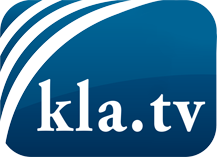 О чем СМИ не должны молчать ...Мало слышанное от народа, для народа...регулярные новости на www.kla.tv/ruОставайтесь с нами!Бесплатную рассылку новостей по электронной почте
Вы можете получить по ссылке www.kla.tv/abo-ruИнструкция по безопасности:Несогласные голоса, к сожалению, все снова подвергаются цензуре и подавлению. До тех пор, пока мы не будем сообщать в соответствии с интересами и идеологией системной прессы, мы всегда должны ожидать, что будут искать предлоги, чтобы заблокировать или навредить Kla.TV.Поэтому объединитесь сегодня в сеть независимо от интернета!
Нажмите здесь: www.kla.tv/vernetzung&lang=ruЛицензия:    Creative Commons License с указанием названия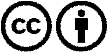 Распространение и переработка желательно с указанием названия! При этом материал не может быть представлен вне контекста. Учреждения, финансируемые за счет государственных средств, не могут пользоваться ими без консультации. Нарушения могут преследоваться по закону.